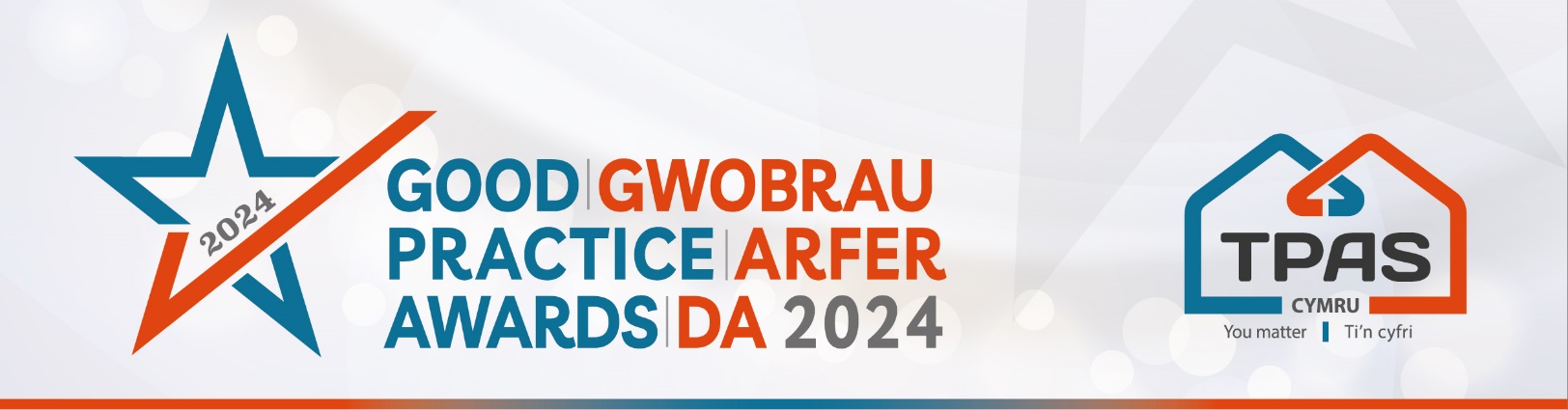 Meini Prawf Asesu a Ffurflen Enwebu ar gyfer:PRESWYLYDD / TENANT IFANC Y FLWYDDYNMeini Prawf AsesuMae wobr Preswylydd/Tenant Ifanc y Flwyddyn yn cydnabod y cyfraniad a wneir gan berson ifanc sydd wedi bod o fudd i eraill neu’r gymuned ehangach. Rydyn ni'n gwybod bod llawer o bobl ifanc yn gwneud pethau gwych dros eu cymuned neu i helpu eraill, felly rydyn ni'n galw arnoch chi i enwebu person ifanc di-glod sy'n haeddu'r wobr hon.Rhaid i'r enwebai fod:•	Yn denant/preswylydd tai cymdeithasol neu'n byw mewn tai cymdeithasol.•	O dan 25 oed ar ddyddiad yr enwebiad.•	Wedi cytuno i gael ei enwebu.Bydd y beirniaid yn ystyried:Amlinellwch sut maen nhw wedi gwneud gwahaniaeth i eraill neu eu cymuned.Pa sgiliau, ymrwymiad ac egni y maent wedi'u dangos.Unrhyw heriau personol neu rwystrau cymdeithasol y gallent fod wedi gorfod eu goresgyn wrth helpu eraill neu eu cymuned Sicrhewch fod eich cais yn cael ei gyflwyno trwy lenwi'r ffurflen enwebu hon ac o dan y penawdau a nodwyd. Y penawdau yw'r meini prawf y bydd y beirniaid yn eu defnyddio.Canolbwyntiwch ar y ffeithiau - nid oes angen testun hir arnom, mae pwyntiau bwled manwl yn iawnMae croeso i chi gynnwys gwybodaeth ategol e.e. rhannu dolenni cyhoeddiadau, taflenni, gwefannau ac ati.Cofiwch gynnwys o leiaf un llun/delwedd. Gweler hefyd y Llyfryn Canllawiau am awgrymiadau ac amodau ymgeisioDiddordeb yn y categori hwn? Cwblhewch y ffurflen enwebu ar y dudalen nesaf.Teitl y Cais:New Cyswllt:Rhif Ffôn y Cyswllt:Cyfeiriad E-bost y Cyswllt: Un o nodau’r Gwobrau yw rhannu arfer da ag eraill.  Ydych yn fodlon i ni rannu eich manylion cyswllt?     Ydw          Nac ydw      Un o nodau’r Gwobrau yw rhannu arfer da ag eraill.  Ydych yn fodlon i ni rannu eich manylion cyswllt?     Ydw          Nac ydw      1a. Amlinellwch sut maen nhw wedi gwneud gwahaniaeth i eraill neu eu cymuned Teipiwch yma1b. Pa sgiliau, ymrwymiad ac egni y maent wedi'u dangosTeipiwch yma1c. c)	Unrhyw heriau personol neu rwystrau cymdeithasol y gallent fod wedi gorfod eu goresgyn wrth helpu eraill neu eu cymuned Teipiwch yma2.Unrhyw wybodaeth ychwanegol yr hoffech ei rannu, nodwch yma (swm diderfyn o eiriau)Teipiwch ymaCwblhewch a dychwelwch y cais erbyn canol dydd, 30 Ebrill 2024 at: iona@tpas.cymruNi fydd unrhyw geisiadau hwyr yn cael eu hystyriedNoddir y digwyddiad gan: 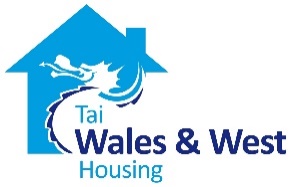 